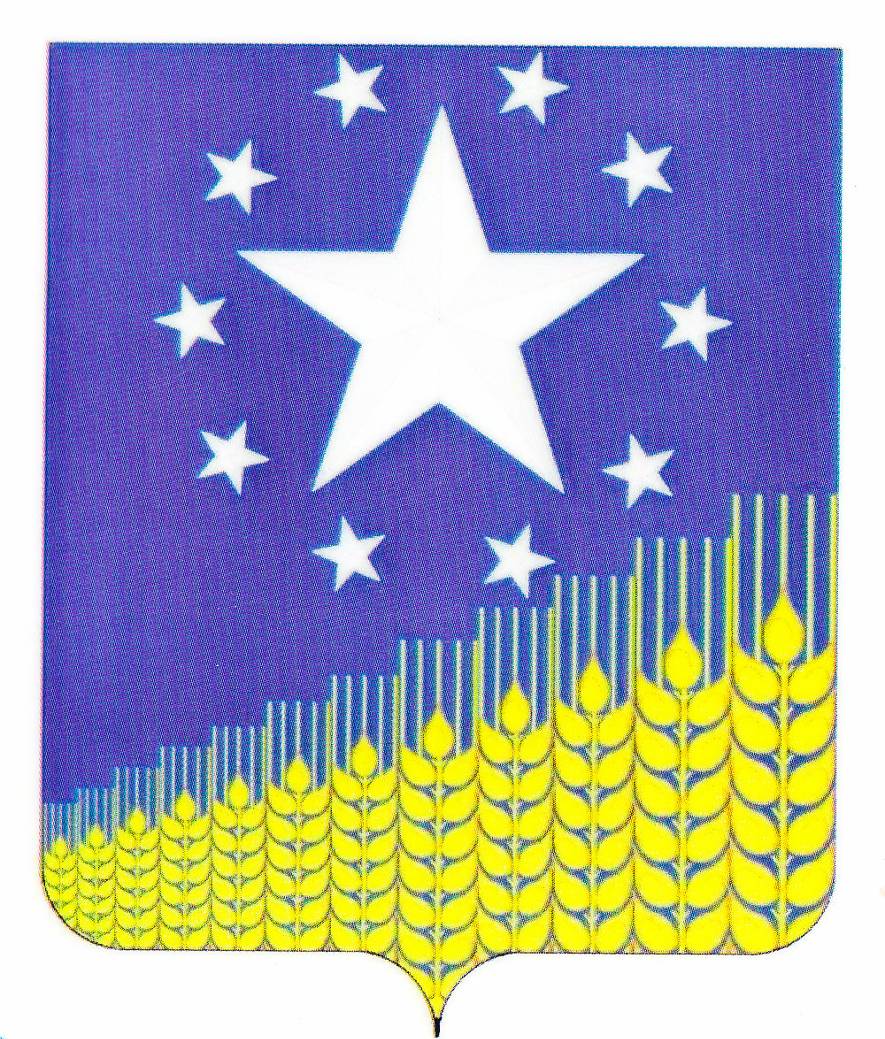 АДМИНИСТРАЦИЯ  СРЕДНЕЧУБУРКСКОГО СЕЛЬСКОГО ПОСЕЛЕНИЯКУЩЕВСКОГО  РАЙОНАПОСТАНОВЛЕНИЕ от   29 марта 2016 года                                                                                  №69х.Средние ЧубуркиОб    утверждении   Порядка   установления   и использования  полос отвода автомобильных дорог местного значения Среднечубуркского сельского поселения Кущевского района	В  соответствии  со  статьей  25  Федерального  закона  от  8  ноября  2007  года № 257-ФЗ «Об автомобильных дорогах и о дорожной деятельности в Российской Федерации и о внесении   изменений   в  отдельные  законодательные  акты  Российской  Федерации», администрация Среднечубуркского сельского поселения Кущевского района, постановляет:	1.Утвердить Порядок установления и использования полос отвода автомобильных дорог местного значения Среднечубуркского  сельского поселения согласно приложению к настоящему постановлению.2.Обнародовать настоящее постановление  на официальном сайте администрации Среднечубуркского сельского поселения: www.schuburki.ru.3.Постановление вступает в силу со дня его обнародования.	4. Контроль     за    выполнением    настоящего    постановления    оставляю за собой.Глава Среднечубуркского сельского поселения Кущевского района                                                                                Л.В.Чермонтеев                                                                                           ПРИЛОЖЕНИЕ                                                                     УТВЕРЖДЕНк постановлению  администрации Среднечубуркского сельского поселения  от « 29 » марта 2016 года №69 «Об   утверждении   Порядка  установления использования полос  отвода  автомобильных дорог местного значения»Порядок установления и использования полос отвода автомобильных дорог   местного значения  Среднечубуркского  сельского поселения Кущевского района1.Настоящий Порядок определяет правила установления полос отвода автомобильных дорог местного значения Среднечубуркского сельского поселения (далее - автомобильные дороги), а также условия их использования. 2.В настоящем Порядке под полосой отвода автомобильных дорог понимаются земельные участки (независимо от категории земель), которые предназначены для размещения конструктивных элементов автомобильных дорог, дорожных сооружений и на которых располагаются или могут располагаться объекты дорожного сервиса.  	3.Границы полос отвода автомобильных дорог определяются на основании документации по планировке территории. Подготовка документации по планировке территории, предназначенной для размещения автомобильных дорог и (или) объектов дорожного сервиса, осуществляется с учетом Норм отвода земель для размещения автомобильных дорог и (или) объектов дорожного сервиса, утвержденных постановлением Правительства Российской Федерации от 2 сентября 2009 года №717 «О нормах отвода земель для размещения автомобильных дорог и (или) объектов дорожного сервиса». 	4.Организация и проведение работ по образованию новых и упорядочению существующих объектов землеустройства - земельных участков, необходимых для размещения полос отвода автомобильных дорог в случае их строительства (реконструкции) либо для установления границ полосы отвода существующих автомобильных дорог, обеспечивается администрацией Среднечубуркского сельского поселения.	5.Сформированные земельные участки, образующие полосу отвода автомобильных дорог, подлежат в установленном порядке постановке на государственный кадастровый учет. 	6.В границах полос отвода автомобильных дорог, за исключением случаев, связанных с производством работ в целях обеспечения безопасности дорожного движения, строительства, реконструкции, капитального ремонта, ремонта и содержания автомобильных дорог, размещения объектов, указанных в пункте 15 настоящего Порядка запрещается: 	1) выполнение работ, не связанных со строительством, реконструкцией, капитальным ремонтом, ремонтом и содержанием автомобильных дорог, а также с размещением объектов дорожного сервиса;	2) размещение зданий, строений, сооружений и других объектов, не предназначенных для обслуживания автомобильных дорог, их строительства, реконструкции, капитального ремонта, ремонта и содержания и не относящихся  к объектам дорожного сервиса;	3) распашка земельных участков, покос травы, осуществление рубок и повреждение лесных насаждений и иных многолетних насаждений, снятие дерна и выемка грунта, за исключением работ по содержанию полос отвода автомобильных дорог или ремонту автомобильных дорог, их участков;	4) выпас животных, а также их прогон через автомобильные дороги вне специально установленных мест, согласованных с владельцами автомобильных дорог;	5) установка рекламных конструкций, не соответствующих требованиям технических регламентов и (или) нормативным правовым актам о безопасности дорожного движения;	6) установка информационных щитов и указателей, не имеющих отношения к обеспечению безопасности дорожного движения или осуществлению дорожной деятельности.	7.Размещение объектов дорожного сервиса в границах полос отвода автомобильных дорог осуществляется в соответствии с документацией по планировке территории и требованиями технических регламентов.	Минимально необходимые для обслуживания участников дорожного движения требования к обеспеченности автомобильных дорог объектами дорожного сервиса, размещаемыми в границах полос отвода автомобильных дорог (с указанием количества и вида объектов дорожного сервиса), а также требования к перечню минимально необходимых услуг, оказываемых на таких объектах дорожного сервиса, определяются в соответствии с постановлением Правительства Российской Федерации от 29 октября 2009 года №860 «О требованиях к обеспеченности автомобильных дорог общего пользования объектами дорожного сервиса, размещаемыми в границах полос отвода». 	8.Земельные участки в границах полос отвода автомобильных дорог, предназначенные для размещения объектов дорожного сервиса, для установки и эксплуатации рекламных конструкций, могут предоставляться гражданам или юридическим лицам для размещения таких объектов  в порядке, установленном действующим законодательством Российской Федерации.	9.Обеспечение автомобильных дорог объектами дорожного сервиса должно осуществляться при соблюдении следующих условий:	1) объекты дорожного сервиса не должны ухудшать видимость на автомобильных дорогах, другие условия безопасности дорожного движения, а также условия использования и содержания автомобильных дорог и расположенных на них сооружений и иных объектов;   	2) выбор места размещения объектов дорожного сервиса должен осуществляться с учетом планируемых строительства, реконструкции, капитального ремонта автомобильных дорог;	3) объекты дорожного сервиса должны быть оборудованы стоянками и местами остановки транспортных средств, а также подъездами, съездами и примыканиями в целях обеспечения доступа к ним с автомобильных дорог. При примыкании к автомобильным дорогам подъезды и съезды должны быть оборудованы переходно-скоростными полосами и обустроены элементами обустройства автомобильных дорог в целях обеспечения безопасности дорожного движения.	10.В случаях строительства, реконструкции, капитального ремонта объектов дорожного сервиса, размещаемых в границах полос отвода автомобильных дорог, разрешение на строительство выдается в порядке, установленном Градостроительным кодексом Российской Федерации, администрацией Среднечубуркского сельского поселения, в границах полос отвода которых планируется осуществить строительство, реконструкцию, капитальный ремонт таких объектов.	11.За оказание услуг присоединения объектов дорожного сервиса к автомобильным дорогам взимается плата на основании заключаемого с администрацией  Среднечубуркского сельского поселения договора   о   присоединении   объекта   дорожного сервиса к автомобильной дороге.	12.Плата за присоединение объектов дорожного сервиса к автомобильным дорогам  рассчитывается исходя из установленных администрацией Среднечубуркского сельского поселения стоимости и перечня услуг, оказываемых по договору о присоединении соответствующего объекта дорожного сервиса к соответствующей автомобильной дороге.	13.Строительство, реконструкция, капитальный ремонт, ремонт и содержание подъездов, съездов и примыканий, стоянок и мест остановки транспортных средств, переходно-скоростных полос осуществляются владельцем объекта дорожного сервиса или за его счет.	14.Реконструкция, капитальный ремонт и ремонт примыканий объектов дорожного сервиса к автомобильным дорогам допускаются при наличии согласия   в   письменной   форме администрации Среднечубуркского сельского поселения на   выполнение указанных работ. 	15.В пределах полос отвода автомобильных дорог могут размещаться:	1) инженерные коммуникации, автомобильные дороги (федерального значения, регионального или межмуниципального значения Краснодарского края, местного значения и дороги, относящиеся к частной и иным формам собственности), железные дороги, линии электропередачи, линии связи, объекты трубопроводного и железнодорожного транспорта, а также иные сооружения и объекты, которые располагаются вдоль автомобильных дорог либо пересекают их;	 	2) подъезды, съезды и примыкания (включая переходно-скоростные полосы) к объектам, расположенным вне полос отвода автомобильных дорог и требующим доступа к ним.	16. Размещение объектов, указанных в пункте 15 настоящего Порядка, в пределах полос отвода автомобильных дорог допускается в исключительных случаях по согласованию с администрацией Среднечубуркского сельского поселения, если   их   размещение   за пределами полос отвода автомобильных дорог по условиям рельефа местности затруднительно или нецелесообразно либо если такое размещение не потребует переустройства указанных объектов в случае реконструкции автомобильных дорог.  	17. Прокладка, перенос или переустройство инженерных коммуникаций, их эксплуатация в границах полос отвода автомобильных дорог осуществляется владельцами таких инженерных коммуникаций или за их счет на основании договора, заключаемого владельцами таких инженерных коммуникаций с администрацией Среднечубуркского сельского поселения, и  разрешения на строительство,  выдаваемого  в соответствии с Градостроительным кодексом Российской Федерации и Федеральным законом от 8 ноября 2007 года №257-ФЗ «Об автомобильных дорогах и о дорожной деятельности в Российской Федерации и о внесении   изменений   в  отдельные  законодательные  акты  Российской  Федерации»  (в случае, если для прокладки, переноса или переустройства таких инженерных коммуникаций требуется выдача разрешения на строительство). 	18. В случае, если прокладка, перенос или переустройство инженерных коммуникаций в границах полос отвода автомобильных дорог влечет за собой реконструкцию или капитальный ремонт автомобильных дорог, ее участков, такие реконструкция, капитальный ремонт осуществляются владельцами инженерных коммуникаций или за их счет.	19. В пределах полос отвода автомобильных дорог в целях обеспечения безопасности дорожного движения, строительства, реконструкции, капитального ремонта, ремонта и содержания автомобильных дорог разрешается использовать в установленном порядке общераспространенные полезные ископаемые, пресные подземные воды, а также пруды,  обводненные карьеры.	20. В границах полос отвода автомобильных дорог разрешается выполнение состава и вида дорожных  работ, установленных приказом Министерства транспорта Российской Федерации от 16 ноября 2012 года №402 «Об утверждении классификации работ по капитальному ремонту, ремонту и содержанию автомобильных дорог», юридическим лицам, осуществляющим содержание автомобильных дорог.Глава Среднечубуркского сельского поселенияКущевского района                                                                    Л.В.Чермонтеев